National Comments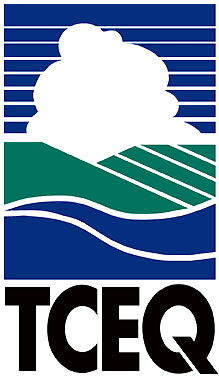 Executive Review SummaryTCEQ Proposed Comments On:Federal Register, Vol. 83, No. 80, April 25, 2018: Approval and Promulgation of Implementation Plans; Texas; Reasonable Further Progress Plan for the Houston-Galveston-Brazoria (HGB) 2008 eight-hour ozone nonattainment area.Overview of Proposal:The United States Environmental Protection Agency (EPA) is proposing to approve a revision to the Texas state implementation plan (SIP) to meet the Reasonable Further Progress (RFP) requirements for the HGB moderate 2008 eight-hour ozone nonattainment area. Specifically, the EPA is proposing to approve the RFP demonstration, contingency measures, motor vehicle emissions budgets, and an updated 2011 base year emissions inventory.In 2008, the EPA revised the eight-hour ozone primary and secondary National Ambient Air QualityStandards (NAAQS). The HGB area was initially classified as a marginal nonattainment area for the 2008 eight-hour ozone NAAQS and given an attainment date of December 31, 2015. The D.C. Circuit Court issued a decision rejecting, among other things, the EPA’s attainment deadlines for the 2008 ozone nonattainment areas. The EPA modified the attainment deadlines for all 2008 ozone NAAQS nonattainment areas and set the attainment deadline for marginal areas, including HGB, as July 20, 2015. The HGB area qualified for a one-year extension of that attainment deadline. However, the HGB area did not meet the July 2016 deadline and was reclassified to moderate with a SIP due date of January 1, 2017. The action is the proposed approval of the RFP SIP revision submitted by the TCEQ on December 29, 2016 to meet the requirements described above.RFP SIPs must include contingency measures that would be implemented if the area fails to reach the RFP milestones. The contingency measure would reduce volatile organic compound and nitrogen oxide emissions and take effect without further action by the state or the EPA. Summary of Comments:  The TCEQ supports the EPA’s proposed approval that Texas meets the RFP requirements for the HGB moderate 2008 eight-hour ozone nonattainment area. Specifically, the TCEQ supports the EPA’s proposed approval of the RFP demonstration, contingency measures, motor vehicle emissions budgets, and updated 2011 base year emissions inventory. Lead Office: Office of Air/Air Quality Division Internal Coordination: Daphne McMurrer/Guy Hoffman/OA/AQD/Air Quality Planning SectionOffice of Legal Services: Amy Browning/Terry Salem/OLS/Environmental Law Division  Deputy Director Approval: Steve Hagle, P.E./Office of AirDeadline: 5/25/18